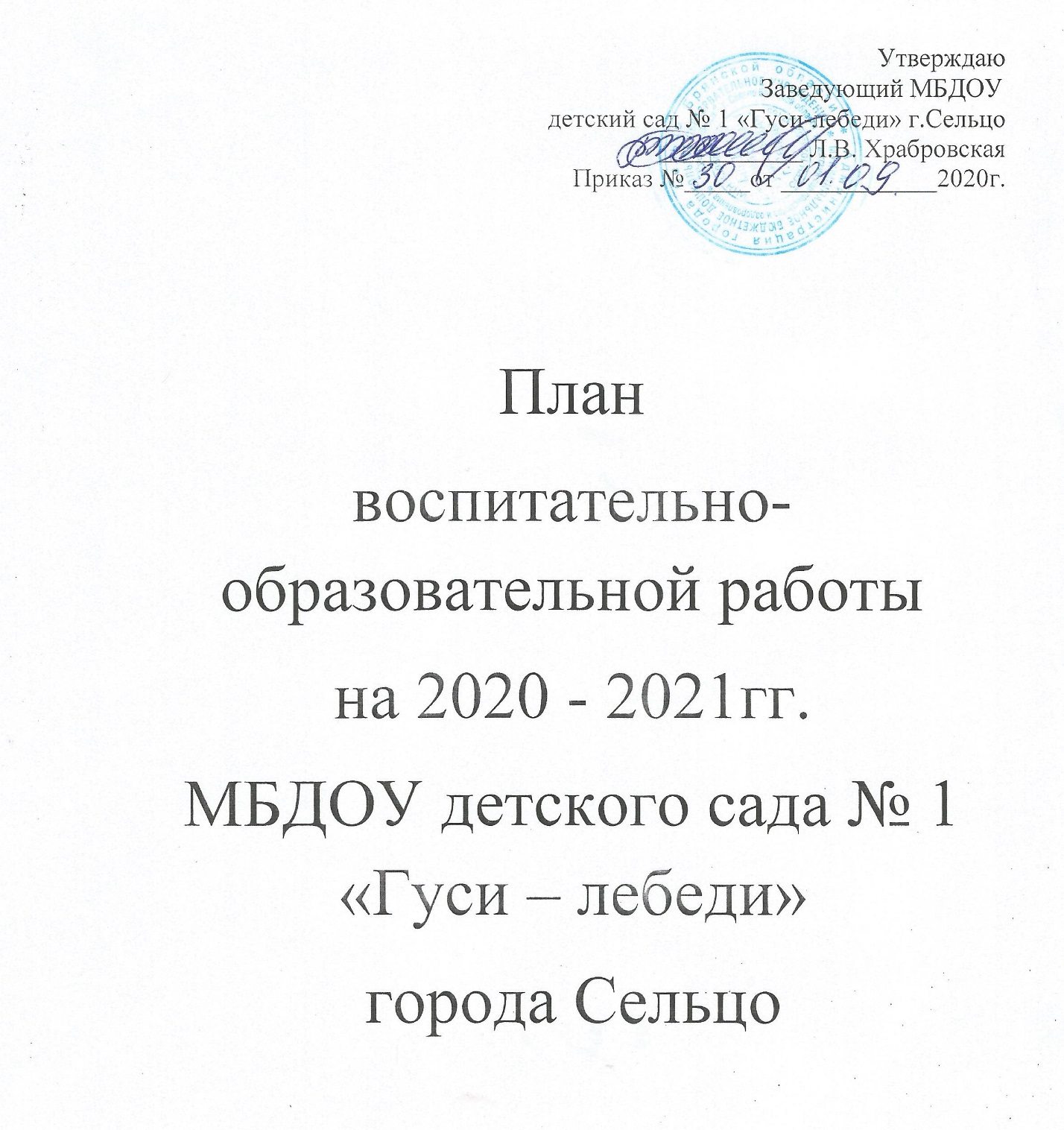 Общая характеристика дошкольного образовательного учрежденияОбеспечение педагогическими кадрамиМуниципальное бюджетное дошкольное образовательное учреждение детский сад присмотра и оздоровления №1 «Гуси-лебеди» города Сельцо Брянской области расположено по адресу: 241550, Брянская область, г. Сельцо, ул. Куйбышева, 23. Телефон: 97-15-74. Учреждение работает на основании Устава муниципального бюджетного дошкольного образовательного учреждения детского сада присмотра и оздоровления №1 «Гуси-лебеди» города Сельцо Брянской области и лицензии № 2312 от 29 февраля 2012 г. МБДОУ построено по типовому проекту в 1968 году, имеет спортивный, музыкальный залы, методический кабинет, медицинский кабинет, физиокабинет, спортивную площадку, хозяйственный двор.Посещают дошкольное учреждение 93 воспитанника, функционирует 5 групп:- вторая группа раннего возраста (от 2 до 3 лет) - 1- младшая группа (от 3 до 4 лет) - 1  - средняя группа (от 4 до 5) - 1 - старшая группа (от 5 до 6 лет) - 1- подготовительная к школе группа (от 6 до 7 лет) – 1Педагогическими кадрами дошкольное учреждение укомплектовано на   100%. В МБДОУ работают 9 педагогов, из них 8 воспитателей и 1 специалист – музыкальный руководитель. Все педагогические работники имеют профессиональное педагогическое образование. В МБДОУ учебно-воспитательный процесс осуществляют 10 педагогов.1  – заведующий;7 – воспитателей;1 – музыкальный руководитель.По педагогическому стажу педагоги делятся на  группы:До 3-х лет – 1      От 3до 5 лет – 0От 5 до 10 лет – 0 0т 10 до 15 – 2 От 15 до 20 – 0 От 20 и более – 6 Сведения о педагогах по уровню профессионально-педагогической                подготовленности Организация образовательного процесса осуществляется  на основании «Основной общеобразовательной программе дошкольного образования МБДОУ детского сада  № 1 «Гуси - лебеди»  г. Сельцо».Программа разработана в соответствии с требованиями ФГОС ДО.  Создана комплексная система планирования образовательной деятельности с учетом реализуемых образовательных программ и возрастных особенностей воспитанников. Содержание программы соответствует основным положениям возрастной психологии и дошкольной педагогики; выстроено с учетом принципа комплексно-тематического планирования образовательного процесса.  Содержание программы обеспечивает развитие личности, мотивации и способностей детей в различных видах деятельности и охватывает следующие структурные единицы, представляющие определенные направления развития и образования детей (образовательные области): социально-коммуникативное развитие; познавательное развитие; речевое развитие; художественно-эстетическое развитие; физическое развитие.     Содержание программы предусматривает решение программных образовательных задач как в совместной деятельности взрослого и детей, так и в самостоятельной деятельности детей, не только в рамках непосредственно образовательной деятельности, но и при проведении режимных моментов.Программно-методическое обеспечение по программе «От рождения до школы»1.Анализ результатов работы МБДОУ д/с №1 «Гуси - лебеди» г.Сельцо за 2020-2021учебный год.Участие в мероприятиях: Методическая работа в ДОУ в 2019-20гг. была направлена на выполнение годовых задач, для их решения в детском саду были созданы следующие условия:- Составлен план методической работы в ДОУ, включающий в себя организацию конкурсов, семинаров и взаимопросмотров, позволяющих глубже и полнее развернуть работу в выбранном направлении.В соответствии с поставленными целями и задачами методическая работа осуществлялась через разнообразные формы и направления:- Повышение квалификации и педагогического мастерства;- Педсоветы- Семинары и семинары – практикумы- Тематический и оперативный контроль деятельности педагогов по результатам, которых писались справки. - Открытые взаимопросмотры занятий.- Конкурсы и выставки.МБДОУ детский сад № 1 «Гуси-лебеди» работал в 2019 – 2020г. над следующими задачами: Цель: создание образовательного пространства, направленного на непрерывное накопление ребенком культурного опыта деятельности и общения в процессе активного взаимодействия с окружающей средой, общения с другими детьми и взрослыми при решении задач коммуникативно – личностного, познавательно – речевого, художественно – эстетического и физического развития в соответствии с возрастными и индивидуальными особенностями. I.СОВЕРШЕНСТВОВАТЬ РАБОТУ ПО СОЦИАЛЬНО – КОММУНИКАТИВНОМУ РАЗВИТИЮ ВОСПИТАННИКОВ В СООТВЕСТВИИ С ФГОС ДО - обогащать развивающую предметно-пространственную среду ДОУ; -формировать навыки общения у дошкольников, социально приемлемые формы поведения и моральные нормы, позитивные коллективные взаимоотношения, развивать навыки самоорганизации, инициативы, творческие и коммуникативные способности через проектную деятельность, циклы познавательных занятий, моделирование, проблемные ситуации, а также посредством сюжетно-ролевых игр; -внедрять новые формы сотрудничества с родителями в развитии социальных навыков детей дошкольного возраста. II. СОВЕРШЕНСТВОВАТЬ ХУДОЖЕСТВЕННО – ЭСТЕТИЧЕСКОЕ НАПРАВЛЕНИЕ В РАЗВИТИИ ВОСПИТАННИКОВ В СООТВЕТСТВИИ С ФГОС ДО -осуществлять эстетическое воспитание через создание в детском саду условий для развития и реализации творческого потенциала и способностей у дошкольников; -развивать художественное творчество детей, приобщать к изобразительному искусству через интеграцию задач художественно - эстетического воспитания дошкольников в целостный педагогический процесс; -объединить усилия родителей и педагогов для успешного решения воспитательных задач. Ш. СОВЕРШЕНСТВОВАТЬ ФИЗИЧЕСКОЕ НАПРАВЛЕНИЕ В РАЗВИТИИ ВОСПИТАННИКОВ В СООТВЕТСТВИИ С ФГОС ДО  - Сохранять и укреплять физическое и психическое здоровье воспитанников. - Формировать основы здорового образа жизни посредством проведения досугов и развлечений. - Осуществлять психолого-педагогическую поддержку семьи и повышать компетентность родителей (законных представителей) в вопросах развития и образования, охраны и укрепления здоровья детей.  По всем вышеперечисленным годовым задачам были проведены следующие мероприятия:Педагогические советы: 1. «Установочный». Приоритетные направления образовательной политики ДОУ.2. Развитие логического мышления у детей дошкольного возраста.3. Развитие речи и речевого общения детей посредством произведений художественной литературы Консультации:1. Использование инновационных технологий при формировании у детей дошкольного возраста безопасного поведения на дорогах.2. Использование пальчиковой гимнастики, как средство развития мелкой моторики рук у детей младшего дошкольного возраста.3. Формирование речевых компетенций дошкольников через знакомство с русскими народными сказками.4. Становление логико-математического опыта ребёнка.5. Создание здоровьесберегающей среды в дошкольном образовательном учреждении.6. Развитие творческих способностей старших дошкольников через театральную деятельность.Осень.Учебный год начался с праздника, посвященного 1 сентября. "День Знаний в Стране Детства". Дети старшего дошкольного возраста отправились в увлекательное путешествие в Страну знаний. На пути им необходимо было выполнить сложные, но интересные задания.       Всем очень понравилось путешествовать вместе с Королевой знаний.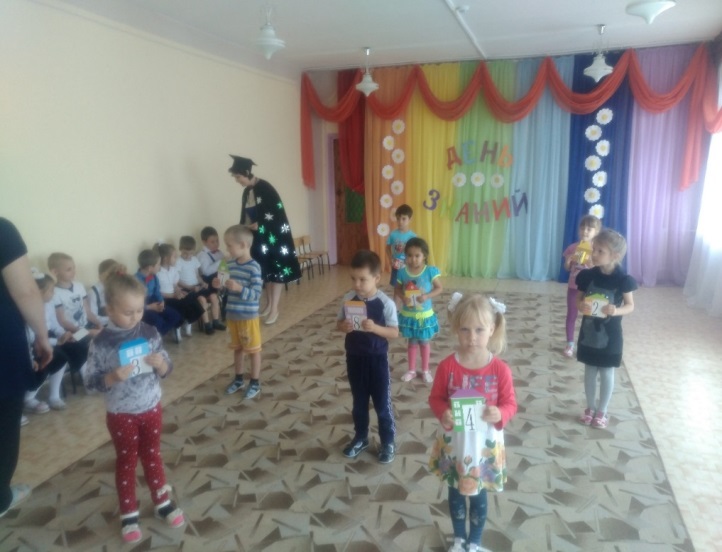 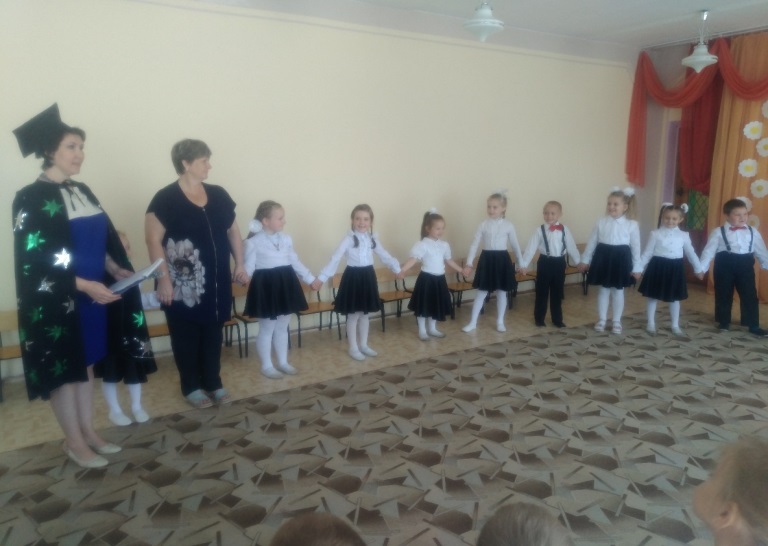 День дошкольного работникаВоспитанники старшего дошкольного возраста поздравили всех работников детского сада.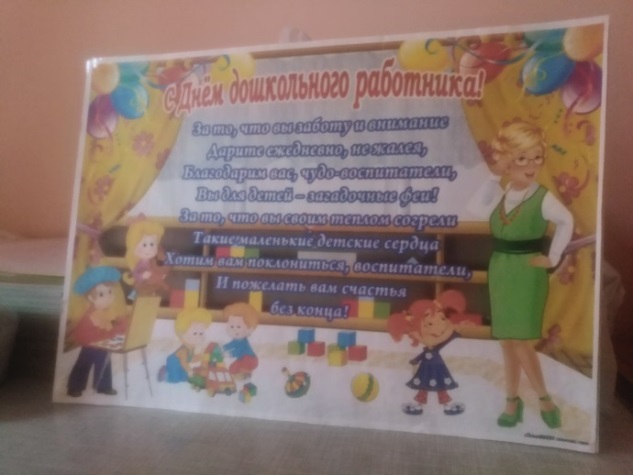 Праздник осени прошел в детском саду в октябре. Дети всех возрастных групп весело встречали осень с танцами и песнями.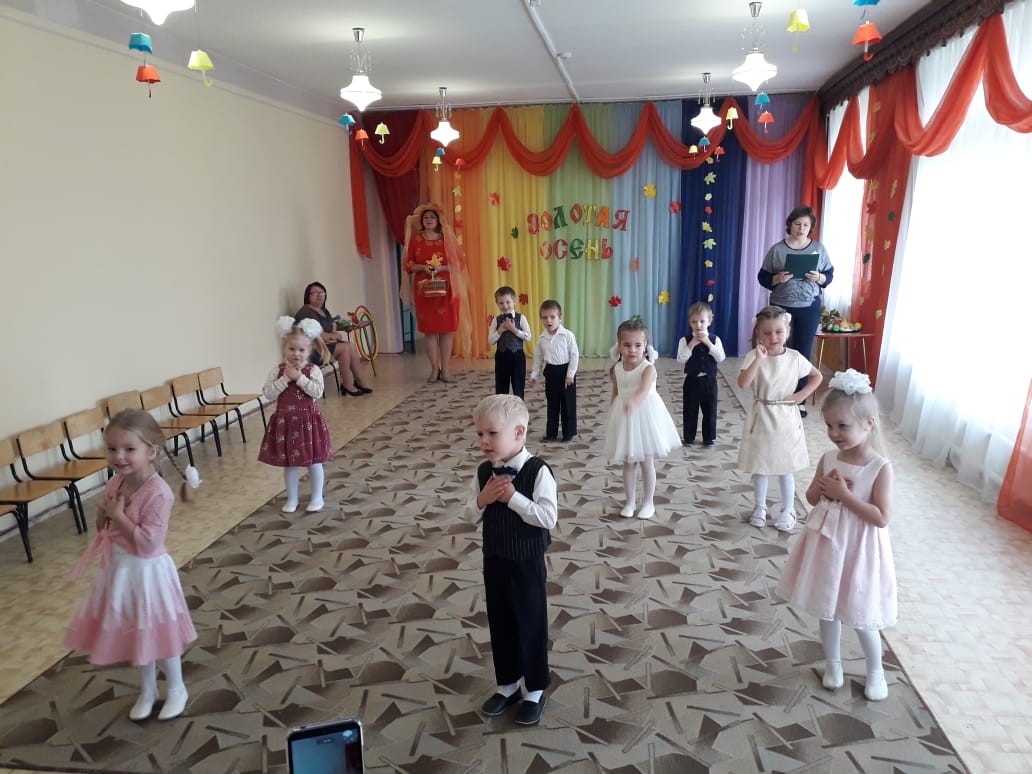 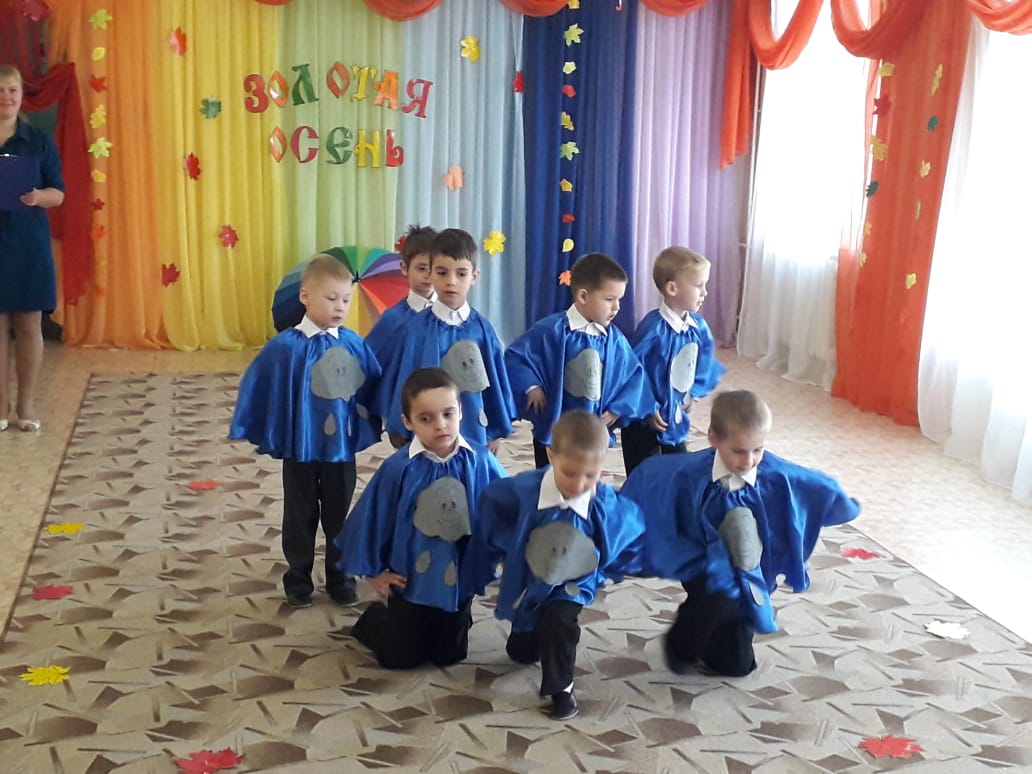 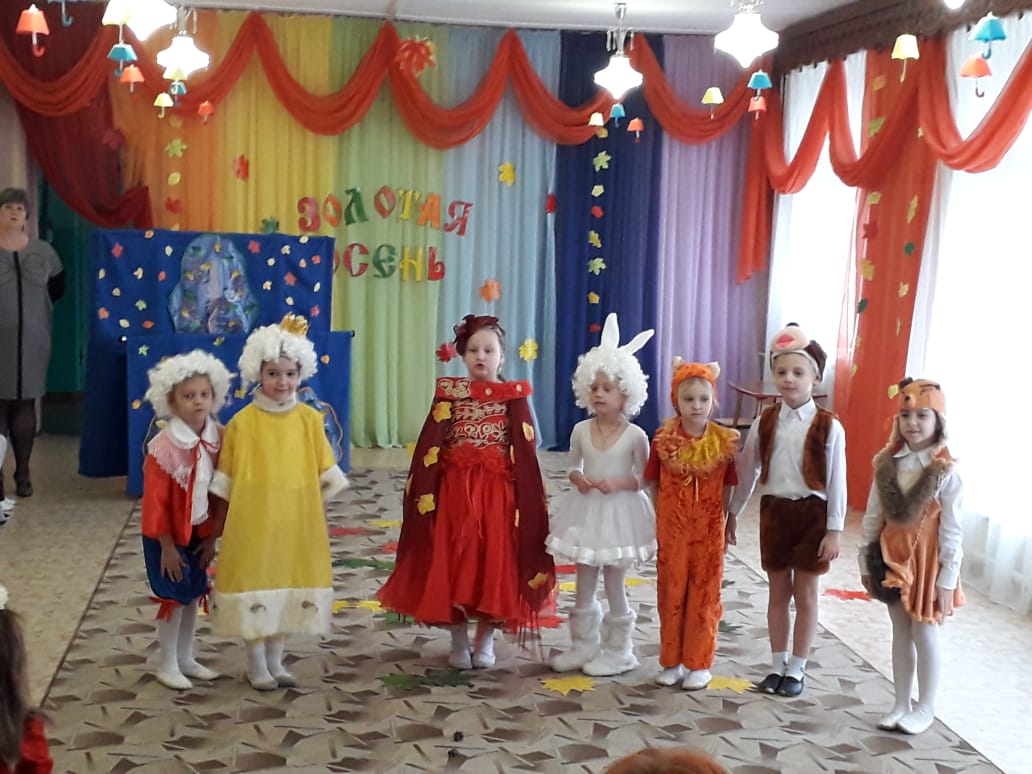 Выставка детских работ из природных материалов. Все экспонаты выставки были выполнены детьми вместе с их родителями. Этот вид деятельности всегда очень нравится и детям, и взрослым. 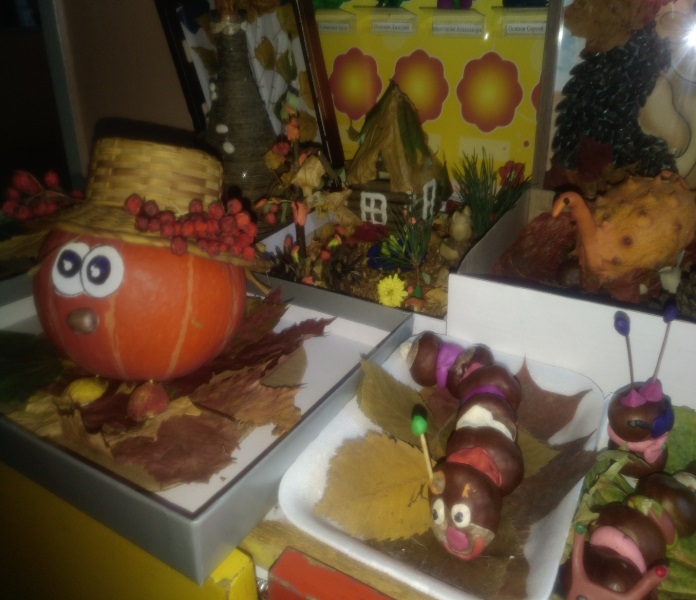 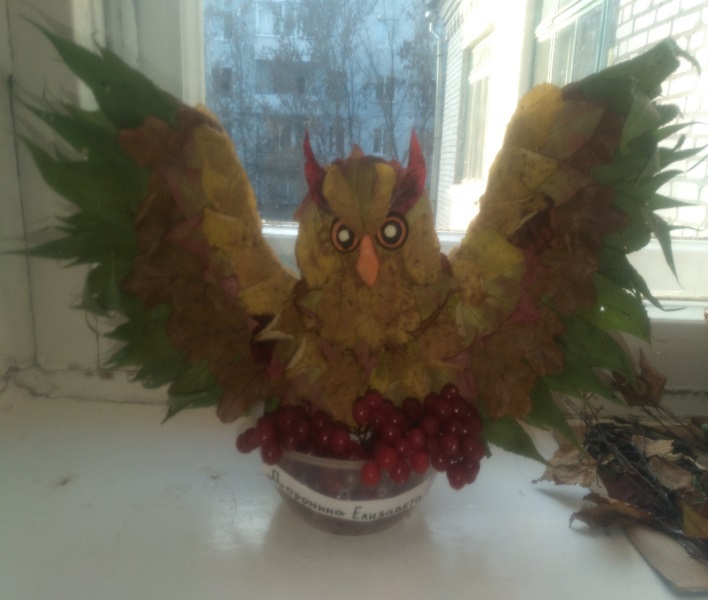 Общее родительское собрание с выступлением педагога-психолога ЦПМСС г. Сельцо Брянской области Гришиной Е.Н. Воспитанники подготовительной группы представили вниманию постановку «Осенняя сказка» театральной студии «Мастерская игры» (рук. Фетисова Л.Н., Шарыгина О.И.).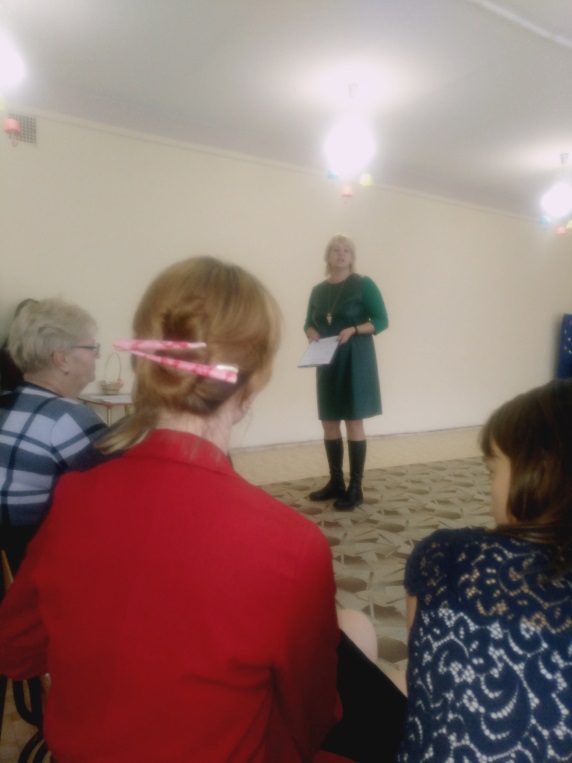 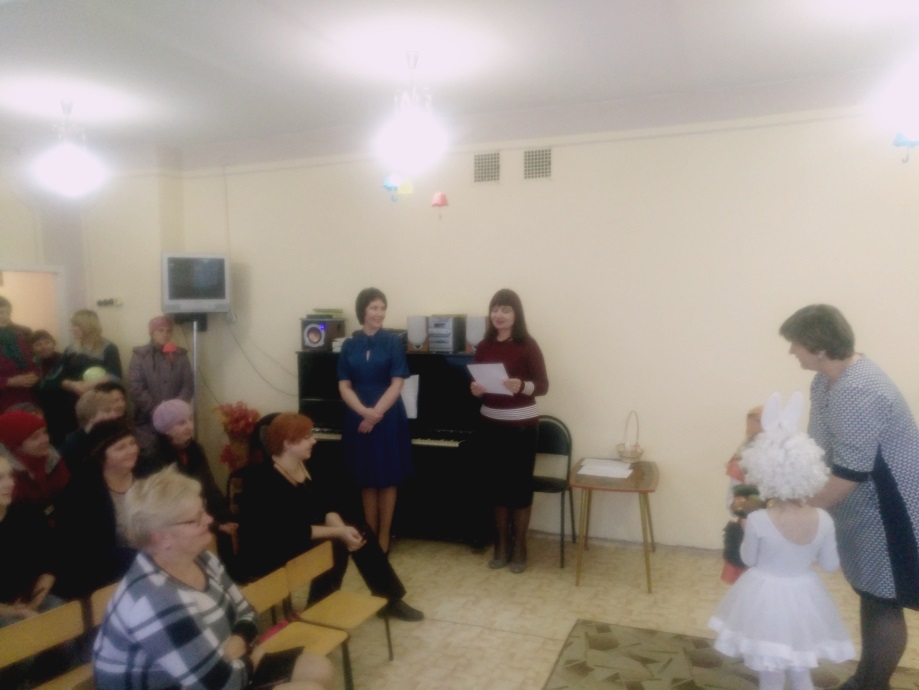 Тематический праздник «День матери» состоялся в детском саду в начале ноября. Воспитанники поздравляли своих мам с этим замечательным праздником.Зима.Праздник «Новый Год!». В декабре для каждой группы прошли новогодние утренники.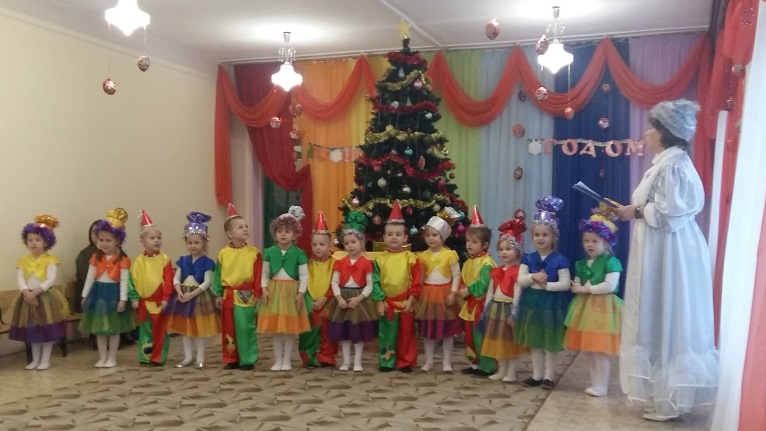 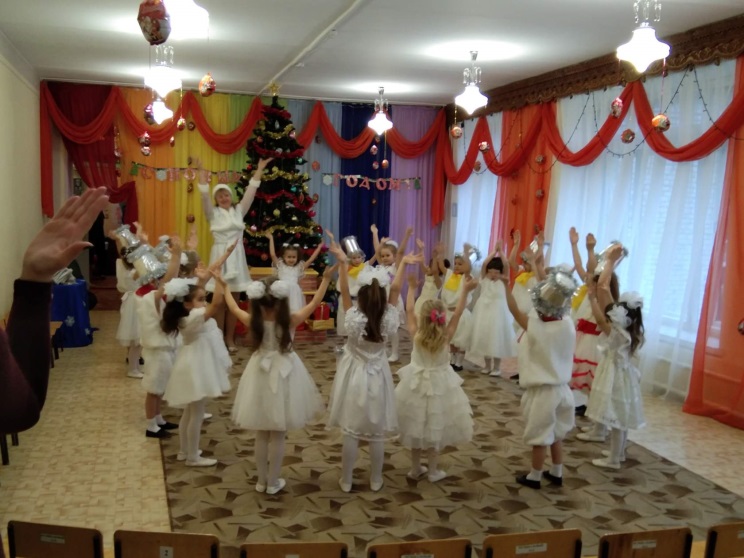 Рождественские колядки для детей и сотрудников групп дошкольного возраста прошли в детском саду в начале января. Дети старшего дошкольного возраста с удовольствием наряжались, пели и танцевали в веселых костюмах. Конечно, приятно было получить и сладкое угощение.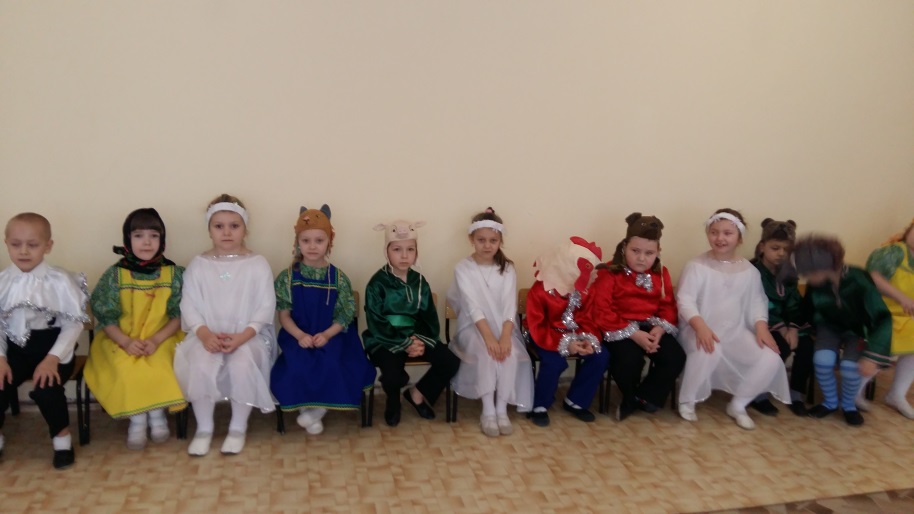 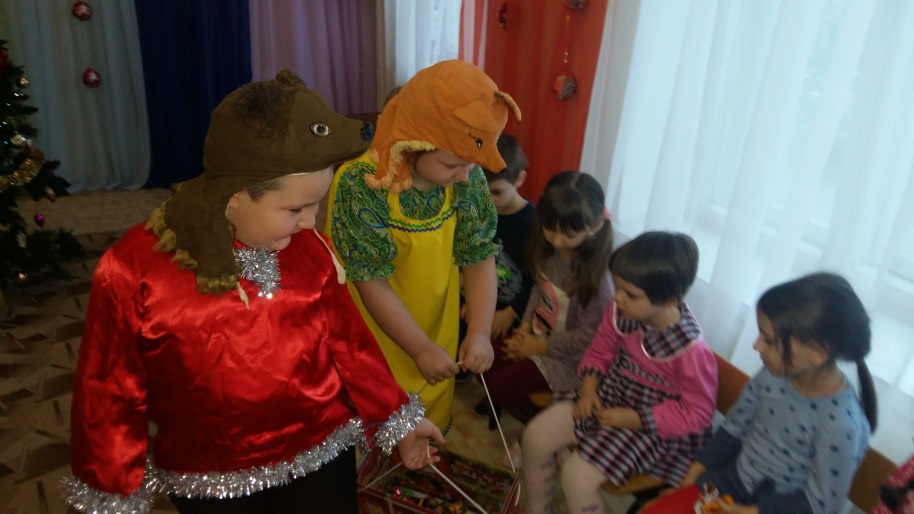 Концерт, посвященный Дню защитника Отечества «Папа – гордость моя!». На праздник были приглашены дедушки, папы, братья воспитанников. Дети разных возрастных групп поздравляли своих родных.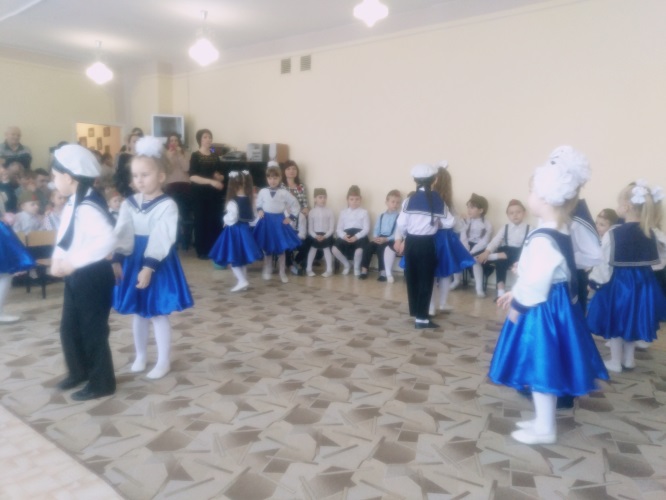 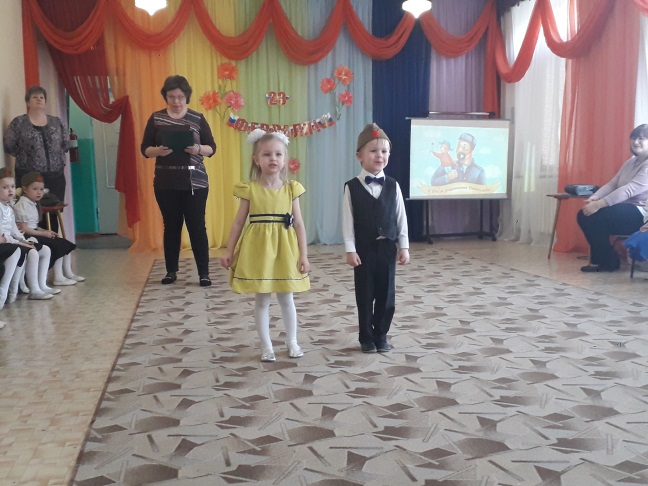 Также в феврале прошел мастер-класс «Папы о своей работе», на котором папы поделились секретами своей профессии. Дети с интересом слушали. Впечатления от визита надолго остались в памяти детей.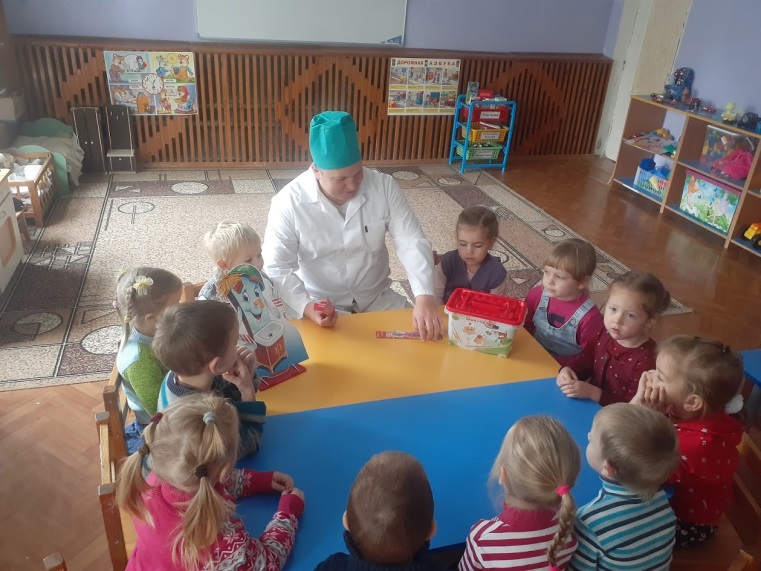 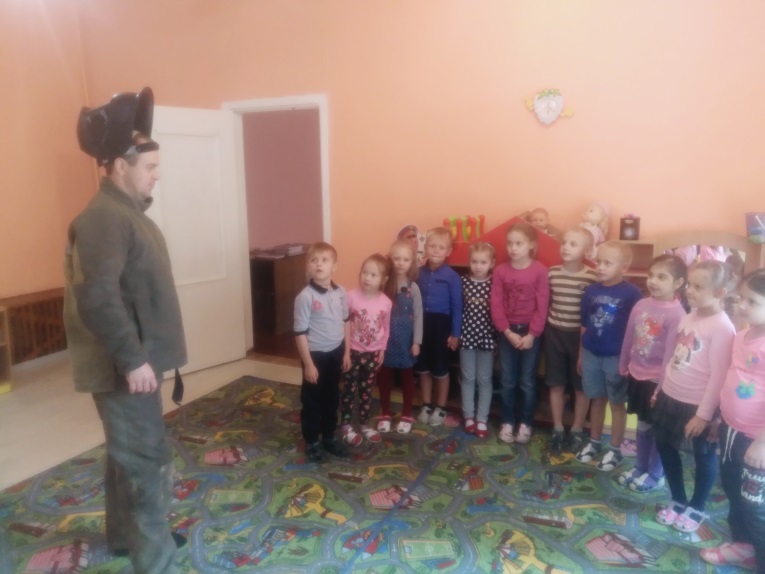 Русский фольклорный праздник «Эх! Масленица!» состоялся в детском саду в конце февраля. Дети с удовольствием участвовали в праздничных гуляниях и с аппетитом кушали приготовленные для них блины. Конечно, городской праздник Масленицы мы тоже не могли пропустить. Дети вместе с родителями пекли блины и угощали горожан, а также участвовали в городских празднованиях.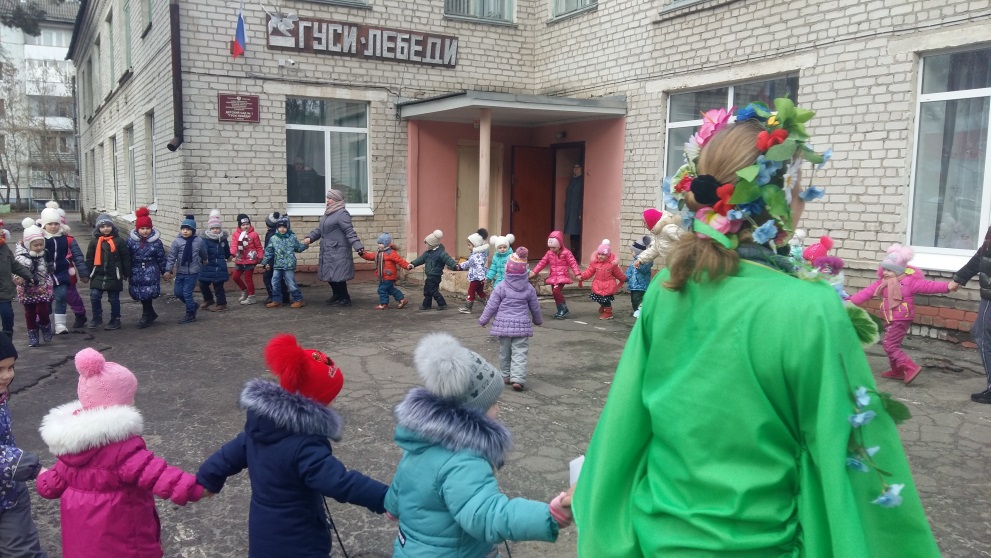 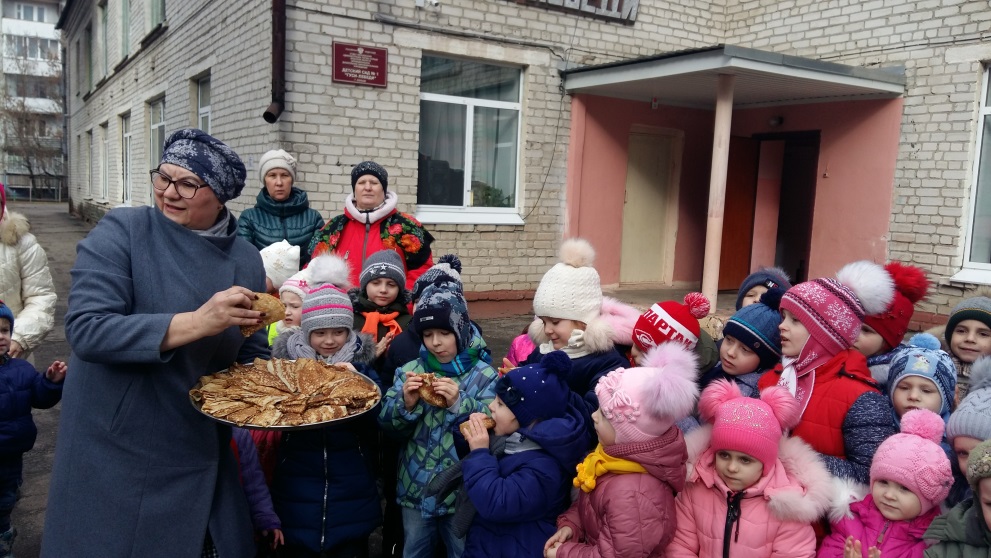 ВеснаВ начале весны в детском саду состоялись утренники, посвященные Дню 8 марта.  Дети поздравили своих мам, подарили им подарки, сделанные своими руками.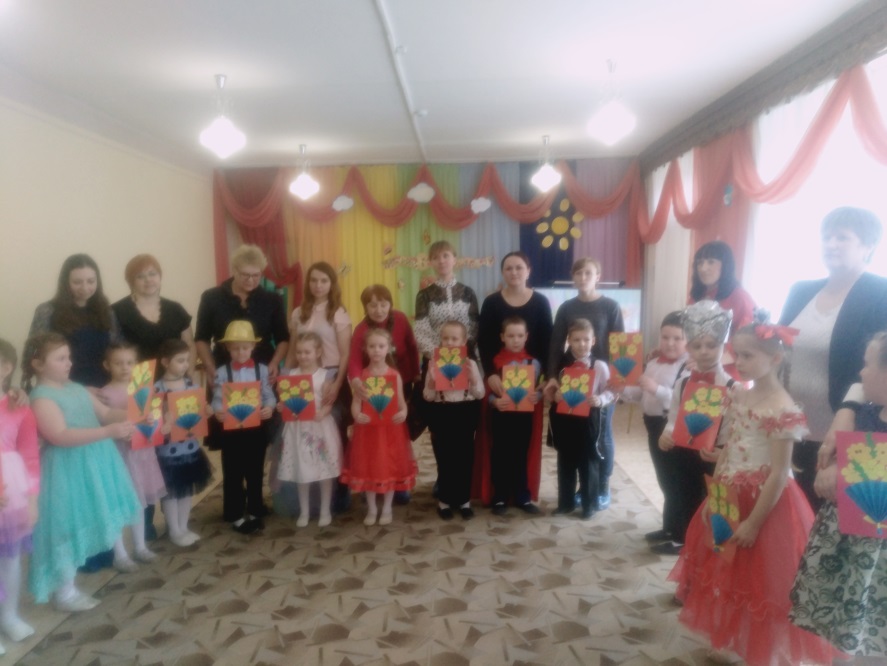 Согласно плану совместных мероприятий ДОУ и МБУОО Центра психолого-педагогической, медицинской и социальной помощи на базе детского сада прошли родительские собрания для консультации родителей по сложным вопросам относительно воспитания детей.Выставка творческих работСпортивные праздникиДополнительное образованиеЗанятия в кружках проходили с учетом интересов детей, способностей и наклонностей, а также были обусловлены социальными запросами родителей.Основой положительной динамики показателей усвоения программного  содержания является участие детей в праздниках и досугах, театрализованных постановках, творческих выставках.Работа с родителямиВзаимодействие ДОУ с общественными организациямиРабота с обслуживающим персоналом.Все сотрудники знают свои должностные обязанности, проходят инструктаж по охране труда и технике безопасности, противопожарной безопасности.Работа с обслуживающим персоналом строится на принципах доверия, доброжелательности. Младшие воспитатели во много помогают педагогам в создании предметно-развивающей среды, привитию культурно-гигиенических навыков и навыков самообслуживания.Медицинская работа в основном была направлена на организацию полноценного питания и оздоровление детей. По мере поступления денежных средств, приобретались медикаменты, для оказания первой медицинской помощи есть все необходимое. Проводились профилактические мероприятия во время эпидемии гриппа. Старшая медсестра регулярно ведет контроль по соблюдению СанЭпидРежима.Административно-хозяйственная работа.Работа велась в течение года:- благоустройство и уборка территории;- частичная замена столовой мебели в группах;В этом году были приобретены: - пошиты детские концертные костюмы для младшей, средней и старших групп; - при перечислении материальных средств, приобретались моющие принадлежности, спортивный инвентарь, новые картриджи;- приобретение краски для покраски участков.Итоги:Педагогический коллектив справился с годовыми задачами.В соответствии с годовым планом была проделана работа по всем направлениям. 2.План воспитательно – образовательной работы МБДОУ на 2020– 2021 уч.годЦель: создание образовательного пространства, направленного на непрерывное накопление ребенком культурного опыта деятельности и общения в процессе активного взаимодействия с окружающей средой, общения с другими детьми и взрослыми при решении задач коммуникативно – личностного, познавательно – речевого, художественно – эстетического и физического развития в соответствии с возрастными и индивидуальными особенностями. Годовые задачи 2020 – 2021 учебный год1. Совершенствовать работу по формированию у дошкольников игровых умений, умения самостоятельно организовывать сюжетно-ролевые игры, соблюдать нормы поведения. Создать условия для взаимодействия с родителями (законными представителями) по социальной адаптации детей через сюжетно-ролевые игры:- Развитие социально-коммуникативных навыков у дошкольников, через обогащение сюжетно-ролевых игр;- Повышение компетентности у педагогов по организации сюжетно-ролевых игр в режиме дня;- Овладение педагогами практическими приемами руководства сюжетно-ролевой игры;- Создание оптимальных условий для успешной социализации ребенка, через  сюжетно-ролевые игры.2. Продолжать реализацию комплексной системы физкультурно-оздоровительной работы по обеспечению безопасности, сохранению и укреплению физического и психического здоровья детей, направленной на формирование интереса детей и родителей к физической культуре и здоровому образу жизни:-    Организация взаимодействия специалистов ДОУ и семей воспитанников;- Обеспечение сбалансированности разных видов деятельности, контроля над оптимальной образовательной нагрузкой;- Организация внедрения здоровьесберегающих технологий и различных видов подвижных игр.3. Создать условия  для развития компетентного, конкурентоспособного, ответственного педагогического работника, готового к непрерывному профессиональному совершенствованию и мобильности,  обеспечивающих качество и эффективность образовательной деятельности в ДОО:- Обеспечение совместного целеполагания при планировании методической работы (определение годовых задач, выявление приоритетного направления деятельности, определение содержания научно-методической работы); - Самоанализ педагогической деятельности (обобщение опыта работы, публикации статей, методическое объединение педагогов «Школа совершенствования педагогического мастерства», портфолио педагога, самооценка, творческие отчеты, аналитические отчеты);- Самообразование педагогов (самостоятельное приобретение знаний из различных источников с учетом интересов и склонностей,  дистанционное повышение квалификации в системе непрерывного образования).2.1.Работа с кадрами Повышение квалификации и профессионального мастерства  педагоговЦель: Обеспечить рост профессиональной компетентности педагогов организации по реализации основных образовательных областей в соответствии с требованиями профстандарта.Перспективный план прохождения курсов повышения квалификации ипрофессиональной переподготовки педагогических работников.План сопровождения аттестации педагогических работниковСамообразование педагогов.2.2. Организационно-педагогическая работа.Педагогические советы2.3.Участие в конкурсах и смотрах.2.5.Семинары - практикумы2.6.Просмотры открытых мероприятий.2.7.Коллективные мероприятия2.8.Спортивные праздники2.9.Выставка творческих работ (рисунки, поделки)1.«Здравствуй, осень золотая!» октябрь Детские работы 2.Выставка рисунков «Зимушка - зима» Декабрь 4.Выставка рисунков «Защитники Отечества» Февраль 5.Выставка рисунков «Прекрасней всех на свете» Март 2.10. Организация работы методического кабинета3.Система внутреннего мониторинга3.1. Тематический контроль3.2. Оперативный контроль3.3. Мониторинг (педагогическая диагностика)4. Взаимодействие в работе с семьей, школой и другими организациями4.1. Взаимодействие с семьями воспитанников.Работа совета родителей.4.2. Организация  работы  по преемственности МБДОУ - детский сад с МОУ  СОШ № 1 на 2020-2021учебный год.Взаимодействие ДОУ с общественными организациями5.     Административно-хозяйственная работаОбщие собрания трудового коллектива7.Медицинское сопровождение образовательного процессаОбъекты детского садаСостояние объектов на начало учебного годаХарактеристика оснащения объектовЗдание детского садаМуниципальное бюджетное дошкольное образовательное учреждение  детский сад  присмотра и оздоровления №1 «Гуси-лебеди» города Сельцо Брянской области  расположено по адресу: 241555, Брянская область, г.Сельцо, ул.Куйбышева,23. Телефон: 97-15-74. Учреждение работает на основании Устава муниципального бюджетного дошкольного образовательного учреждения  детского сада  присмотра и оздоровления №1 «Гуси-лебеди» города Сельцо Брянской области  и лицензии № 2312 от 29 февраля 2012 г. Построено по типовому проекту в 1968 годуУдовлетворительное состояние (необходим ремонт цоколя здания; замена оконных рам на втором этаже)Здание имеет два этажа; оснащено следующими коммуникациями: центральное отопление, вода, канализация. Крыша находится в удовлетворительном состоянии, так же имеется сарай, в котором находиться подвал для хранения овощей. Ограждён детский сад металлическим забором. Мусорного бака на территории детского сада нет.Групповые комнатыУдовлетворительное состояние (требуют косметический ремонт)Здание детского сада содержит 5 групп; 5 спален, которые отделены от групповых;  каждая группа имеют свой вход. Каждая группа оснащена следующим оборудованием: мебель для детей, мебель для взрослых, материалы для поддержания санитарного состояния группы. Предметно – пространственная развивающая среда групп находится в хорошем состоянии. Спортивный залВ состоянии ремонта-Музыкальный залХорошее состояниеМузыкальный зал оснащен: фортепиано, телевизор, DVD проигрыватель, магнитофон. Паспорт зала (приложение №2)Кабинет музыкального руководителяХорошее состояниеОснащен кабинет программно – методическим материалом, используемый муз.руководителем, музыкальным оборудованием. Паспорт кабинета (приложение №3)Методический кабинетУдовлетворительное состояние (недостаточное оснащение программного обеспечения кабинета)Методический кабинет оснащён программно –  методическим материалом. Паспорт кабинета (приложение №4)ПищеблокХорошее состояниеПищеблок находится на первом этаже, оборудован современной техникой: духовой шкаф, холодильники, электроплиты, столы для готовой и сырой продукции, стеллажи, моечная отделённая от кухни, электрическая мясорубкаПрачечнаяУдовлетворительное состояние (косметический ремонт)Прачечная находится на первом этаже. Оборудование: стиральная машина, утюг, ванная, шкафы для мягкого инвентаря.Медицинский кабинетХорошее состояниеМедицинский блок: 1.Медицинский кабинет работает в соответствии с лицензией № ЛО – 32 – 01 – 000767 от 20.01.2014г. с приложениями №1, №4; 2.Физио кабинет, оснащенный необходимым физио- оборудованием; 3. Процедурный кабинет;4. ИзоляторУчастки для каждой группыХорошее состояние4 смежных участка и один отделён, на каждом имеются: теневые навесы,  зелёные насаждения,  игровое оборудование: песочницы, лесенки, домики, беседки и др.Огород, экологическая тропа для проведения исследовательской деятельности детейХорошее состояниеВ огороде – клумба – грядка, 4 гряды – для выращивания культур в соответствии возрасты групп; осуществляется  качественный полив.№Ф.И.О.ДолжностьДата рожденияОбразованиеКатегорияСтаж работы1.Храбровская Л.В.заведующий10.01.1973высшееБГУ,19951категория Пр. №91 от 15.06.2016 г.26 2.Шарыгина О. И.воспитатель17.08.1968г.среднееНовозыбковский педкласс 1986г.1 категория № 685 от 29.04.2019 г343.КрокулеваИ.Н.воспитатель15.04.1983ВысшееГОУВПО «Государственный институт русского языка им. А.С.ПушкинаБез категории24.Желтова Н.В.воспитатель26.07.1972г.высшееПедкласс при общеобразоват.школе №52, 1989г.БГУ , 1996г.1категория Пр. № 23 от 04.05.2016г30лет5.Чукалкина Л.Г.воспитатель03.12.1964г.среднее -специальноег.Ташкент,проф.пед. училище1985соответствие занимаемой должности25.02. 2020 г.366.Богомаз С.В.воспитатель07.10.1989г.высшееБрянский профес. педаг. колледж 2008г.,БГУ 2012г.высшая категория  Пр. № 716 от 26.05. 15 г.127.Егоровская О.В.д.о.)воспитатель15.12.1986г.высшееБГУ 2009г.1 категория пр.№1102 от 23.04.15 г.108.Фетисова Л.Н.Муз.руководитель27.07.1977г.высшееДонецкое муз.училище, 1997г.Тульский гос.университет им.Л.Н.Толстого 2003гВысшая категория,Пр. № 5 от 25.01.2016 г279.Тоистева Е.В.воспитатель11.12.1981высшееБрянский гос.проф.пед.колледж 2001г.БГУ, 2004г.1 категория пр. № 13 от 11.04.2016 г.23Должность Всего работ.Высшее образ.Сред.спец.СреднееЗаведующий МБДОУ11Музыкальный руководитель11Воспитатели7621всего9821№ Линия развитияПрограммыТехнологии и методики, пособия1Образовательная область «Физическое развитие»Новикова И.М. Формирование представлений о здоровом образе жизни у дошкольников«Здоровый малыш Программы оздоровления детей в ДОУ» под ред. З.И. Бересневой Степаненкова Э.Я. Методика физического воспитанияПензулаева Л.И. Оздоровительная гимнастика для детей 3-7 лет Пензулаева Л.И. Физкультурные занятия в детском саду. Вторая младшая группа; средняя группа; старшая группа.2Образовательная область «Социально – коммуникативное развитие»Губанова Н.Ф. Игровая деятельность в детском саду; Куцакова Л.В. Конструирование и ручной труд в детском садуГубанова Н.Ф. Развитие игровой деятельности. Система работы в первой младшей группе детского сада; во второй младшей; в средней группе.3Образовательная область «Познавательное развитие»1. Познавательно – исследовательская деятельность. 2.Социально – культурные ценности. 3.Ознакомление с миром природы.4.Формирование элементарных математических представлений1.Куцакова Л.В. Занятия по конструированию из строительного материала в средней группе детского сада; в старшей группе детского сада.2. Помораева И.А., Позина В.А. Занятия по формированию элементарных математических представлений во второй младшей группе детского сада; в средней группе; в старшей группе: Планы занятий.Петерсон Л.Г., Холина Н.П. Раз-ступенька, два - ступенька3. Дыбина О.Б. Занятия по ознакомлению с окружающим миром во второй младшей группе детского сада; в средней группе;Соломенникова О.А. Занятия по формированию элементарных экологических представлений в первой младшей; во второй; в средней группе детского сада К.Ю. Белая Формирование основ безопасности у дошкольников4Образовательная область «Речевое развитие»Гербова В.В. Занятия по развитию речи в первой младшей; во второй младшей; в средней; в старшей группе детского сада.Книга для чтения в детском саду и дома. Хрестоматия. 2-4, 4-5, 5-7 лет / сост. В.В. Гербова, Н.П.Ильчук5Образовательная область «Художественно – эстетическое развитие»Комарова Т.С. Изобразительная деятельность в детском садуКомарова Т.С. Занятия по изобразительной деятельности во второй младшей, в средней, в старшей группах детского сада. Конспекты занятий.Лыкова И.А.  Изобразительная деятельность в детском саду             Наименование мероприятияДата проведения          УчастиеМуниципальный уровеньМуниципальный уровеньМуниципальный уровеньНормы сдачи ГТООктябрь 2019Дети подготовительной к школе группы, воспитатель Шарыгина О.И., грамота МБУ ДО ДЮСШ«Красная книга Брянской области»Октябрь 2019Дети старшей группы.Городской конкурс «Символ года 2020»Декабрь2019 – январь2020Дети всех возрастных групп совместно с родителямиПосещение церкви Святителя НиколаяЯнварь 2020Дети старшего дошкольного возраста, воспитатели  групп«Блокадная корочка хлеба»Январь 2020Дети старшего дошкольного возраста, воспитатели  группМасленица 2020Февраль 2020Родители групп, педагоги группГородская «Малая Олимпиада» среди детей дошкольного возрастаМарт2020 г.Дети подготовительной группы дошкольного возраста,  воспитатель Шарыгина О.И. Грамота  МБУ ДО ДЮСШ г.Сельцо за активное участиеРегиональный детский общежанровый конкурс«Созвездие юных талантов»Март 2020 г.Дети старшей и подготовительной групп дошкольного возраста, воспитатель Шарыгина О.И., Фетисова Л.Н.Лауреаты конкурса.Коллективные мероприятия1 сентября - День знаний в стране ДетстваПраздник «День дошкольного работника»Праздник осени Тематический праздник «День матери»Праздник «Новый год»Пришла Коляда накануне Рождества Праздник ЗимаПраздник, посвященный Дню защитника ОтечестваРусский фольклорный праздник «Прощай Зима! Здравствуй масленица!»Праздник, посвященный Дню 8 МартаВыставка осенних поделок «Здравствуй, Осень Золотая!»Выставка рисунков «Когда мы едины – мы непобедимы!» К празднику 4 ноябряВыставка новогодних поделок и рисунков «Зимушка-Зима»Выставка рисунков «Защитники отечества».Выставка рисунков и  выпуск стенгазеты «Мама, мамочка, мамуля!»№ п/пСодержание работыВозраст группСроки1. Физкультурный досуг «Осень, осень, в гости  просим» младший возрастНоябрь 20192.Физкультурный досуг День здоровья «Неболейка».старший возрастМарт 2020Наименование кружковФИО руководителяДни проведенияКоличество детейСтрана «Су- джок»Средняя  группаЛялькова Марина ПавловнаВторникВремя16.05 – 16.2517Гимнастика маленьких волшебниковСтаршая  группаТоистева Елена ВладимировнаВторникВремя – 16.05 – 16.3023Театральная студия «Мастерская игры»Фетисова Л.Н., Шарыгина О.И.Вторник, пятницаВремя16.05 – 16.3517СодержаниеСодержаниеСодержаниеМесяцРабота педагогического коллектива с семьей.Совместная работаРабота с родительским комитетомМесяцЗаключение родительских договоровАнкетирование родителей « Ваше мнение о работе ДОУ»Составление паспорта семьи.Анализ семей  по социальным группам.Консультация «Адаптационный период детей в ДОУ»Ремонт при фасадной территории ДОУПомощь в организации постановки «Осенняя сказка»Составление плана работы  родительского комитета.СентябрьПроведение групповых родительских собраний на тему «Основная образовательная программа ДОУ. К чему мы стремимся к концу года»Организация родителей в  подготовке осеннему празднику «Здравствуй, Осень» (пошив костюмов).Организация конкурса поделок из овощей «Дары природы» «Адаптация ребенка к ДОУ»Оснащение музыкального зала оборудованием ОктябрьКонсультации для родителей на тему «Комплексно – тематические планы ДОУ. Работаем вместе»Общее родительское собрание  «Крылья ангела»Проведение концерта ко Дню Матери.Участие в семейном конкурсе  на лучшую «Птичью столовую»Участие в общем родительском собрании. Отчет работы родительского комитета за ЛОПНоябрьПомощь родителям в расширении семейной библиотеки.Участие родителей в конкурсе:«Новогодние игрушки»  Участие в подготовке к новогодним утренникам.Приобретение новогодних костюмовДекабрьАнкетирование родителей «Каков социальный опыт моего ребенка?»Консультации для родителей «Папа в детском саду»Помощь родителей в  проведении видео интервью «Хочу ли я в школу?» Отчет о проделанной работе за полугодиеЯнварьАнкетирование родителей «Культура поведения и этика взрослого и ребенка»Проведение групповых родительских собраний. Участие и подготовка утренников «День защитников отечества»Заседание родительского комитетаФевральРабота воспитателей с неблагополучными семьями.Консультации для родителей «Трудовое воспитание в семье»Оформление выставки рисунков «Самая красивая!».Конкурс среди мам  «Рукодельница».Заседание родительского комитета (текущие вопросы)Март№ п\псодержание основных мероприятий СрокипроведенияисполнительПродолжать устанавливать творческие и деловые контакты с: - Городской  детской  библиотекой- МБОУ  СОШ №1,№2,№3,№4- Музеем на базе школы №1 - Дворцом культуры г.Сельцо  (Театр «Чучелки»)- Школой искусств г. Сельцо- Резиденцией СосновичкаВ течение годаЗаведующий Храбровская Л.В.Педагоги ДОУФ.И.О.ДолжностьКурсы      АттестацияСрокиШарыгина О.И.Тоистева Е.В.Богомаз С.В.Егоровская О.В.д. отпускЧукалкина Л.Г.Фетисова Л.Н.Крокулева И.Н.ВоспитательВоспитательВоспитательВоспитательВоспитательМуз. рук.ВоспитательАттестация на высшую категориюАттестация на первую категориюОктябрьоктябрьЭтапы - работы Формы работы Старший воспитатель Аттестуемый педагог Теоретический аспектПрактический аспектЗаключительный аспектИндивидуальная беседа Консультационное сопровождениеВыставка «Итоги аттестации прошедшего года»Наблюдение и контроль за практической деятельностьюИндивидуальная беседаИтоги работыВыявление интереса педагога к определенной педагогической деятельности Определение направления теоретической работы  Анализ нормативно-правовых документов. - Предоставление методической литературы. - Методические рекомендации по оформлению аттестационной работы- Консультация «Педагогические технологии в образовательном процессе»- Консультация «Разъяснение процедуры аттестации»- Представление опыта аттестованных коллег (теоретические материалы)- Посещение занятий. Просмотр воспитательно-образовательных мероприятий- Обработка и анализ практических материалов- Сбор и обработка аттестационных материалов. - Анализ качества оформления аттестационных работСамоанализ теоретических знаний Изучение нормативно-правовых документов, методической литературы. - Составление индивидуального плана работыАктивное применение педагогических технологий в образовательном процессеЗнание процедурыаттестацииЗнакомство с опытом аттестованных коллег- Подготовка к проведению занятий ивоспитательно-образовательных мероприятий- Самоанализ практической педагогической деятельности. - Выявление проблем и путей их преодоленияПостроение перспективы дальнейшей педагогической работы№Ф.И.О. педагога, должностьТема по самообразованию1Чукалкина Л.Г. воспитательРазвитие мелкой моторики у детей дошкольного возраста через игровую деятельность. Счетные палочки.2Богомаз С.В. воспитательПроектная деятельность в  ДОУ.3Тоистева Е.В. воспитательФормирование нравственно – патриотических чувств у детей дошкольного возраста4Шарыгина О.И.. воспитательРазвитие речи детей раннего возраста посредствам фольклора5Крокулева И.Н. воспитательКомпьютерные технологии в дошкольном образовании6Фетисова Л.Н. музыкальный руководительИнновационные подходы к организации деятельности музыкального руководителя ДОО в контексте реализации ФГОС ДОСодержание Сроки Ответственный Педсовет №1 - Установочный 1. Подведение итогов, анализ работы в летний оздоровительный период.                      2. Итоги смотра – конкурса по подготовке к новому учебному году                             3. Аннатация и принятие программ, технологий и планов, используемых в работе детского сада в новом учебном году: дополнения к основной образовательной программы ДОУ. Обсуждение годового учебного плана на 2020 – 2021уч.год и расписания непосредственно образовательной и совместной  деятельности педагога с детьми, годового учебного графика на 2020 – 2021уч.год, рабочих программ воспитателей, узких специалистов; планы  работы с детьми в творческих объединений, режим двигательной активности детей, план оздоровительных мероприятий                                              5. Аттестация педагогических работников. Обсуждение и принятие состава аттестационной  комиссии ДОУ.                                                                                      6. Представление отчёта по самообследованию МБДОУ – детского сада за 2020 – 2021 учебный год.                                                                                         7. Проект решения  педагогического совета.сентябрьЗаведующий Воспитатели группПедсовет №2 Сюжетно-ролевая игра, как условие успешной социализации дошкольника». Организация открытой игровой деятельности во всех возрастных группах1.О выполнении решений педагогического совета № 1 .2. Основная часть.                                                  3.Проект решения педагогического совета № 2.Ноябрь Заведующий Воспитатели группПедсовет №3«Сохранение и укрепление физического и психического здоровья детей дошкольного возраста через формирование у них представлений о здоровом образе жизни»1.  О выполнении решений педагогического совета № 2  2. Основная часть.                                                  3.Проект решения педагогического совета № 3.                                                              МартЗаведующий Воспитатели группПедсовет №4 – Итоговый 1.О выполнении годовых задач на 2020-2021 учебный год. 2. Анализ мониторинга достижения детьми результатов освоения программного материала  за  2020- 2021 учебный год. 3. Результаты мониторинга по подготовке детей к школьному обучению. 4.«О наших успехах»- отчет воспитателей групп о проделанной работе за год.5.  Физкультурно – оздоровительная работа в летний период.6.Проект решения педагогического совета.Май Заведующий №п/пМероприятияСрокиОтветственные1.Смотр – конкурс   среди педагогов « «Сюжетно – ролевая игра  в образовательной деятельности»Методика проведения сюжетно-ролевых игр Семья ,Больница, Цирк, Парикмахерская, Салон красоты, Моряки, Путешествие в театр. Оформление на бумажном носителе выступление , показ фотографий.ноябрьзаведующийвоспитатели2. Участие в городских , областных, всероссийских конкурсах по инициативе педагоговв течение годазаведующий3Смотр-конкурс "Лучший педагогический проект"Цель: выявление и распространение передового опыта работы воспитателей и педагогов ДОУ в области новых педагогических идей, методов и технологий образования, повышения профессионального мастерства и инициативы педагогов ДОУ. Задачи:·     представление и популяризация педагогического опыта педагогов ДОУ;·      активизация работы по внедрению современных образовательных технологий;·   совершенствование навыков проектной деятельности педагогов ДОУ, развитие творчества и инициативы дошкольных работников;·     выявление лучших инновационных образовательных проектов и передового опыта в воспитании и обучении дошкольников.·       оказание методической помощи молодым специалистам.
Проекты:1. Развитие мелкой моторики у детей средней группы через игры со счетными палочками - воспитатель ____________________2. "Развитие мелкой моторики рук младших дошкольников" - воспитатель _____________________________________3. "Развитие музыкальных способностей у детей дошкольного возраста средствами музыкально-дидактических игр и упражнений" - музыкальный руководитель ________________________________4. Педагогический проект для детей дошкольного возраста "В гостях у сказки"- воспитатель _______________________5.. "Все профессии важны, все профессии нужны!" - воспитатель 6. «Сохраним нашу планету»мартПедагогиЧукалкина Л.Г.Шарыгина О.И.Фетисова Л.Н.Богомаз С.В.Тоистева Е.В.Крокулева И.Н.2.4.Консультации для педагогов2.4.Консультации для педагогов2.4.Консультации для педагогов2.4.Консультации для педагогов№п/пНазвание и содержание семинара-практикумаСрокиОтветственные1.Семинар-практикум для воспитателей«Проектная деятельность в детском саду»апрельБогомаз С.В.- воспитатель№п/пНазвание и содержание мероприятияСроки Ответственные 1.2.Неделя взаимопосещения  НОД в ДОУОткрытые показы гимнастики после снаСредняя. старшая, подготовит. Группы. Консультация по теме;  «Коррегирующая гимнастика в ДОУ».НоябрьапрельБогомаз С.В. Богомаз С.В.Воспитатели групп3.Открытые показы утренней гимнастикимартБогомаз С.В.Мероприятиясрокответственные1 сентября "День Знаний в Стране Детства"сентябрьМуз.руковод.:Фетисова Л.Н.Праздник «День дошкольного работника»сентябрьМуз.руковод.:Фетисова Л.Н.воспитатели группПраздник осениоктябрьМуз.руковод.:Фетисова Л.Н.воспитатели группТематический праздник «День Матери»ноябрьМуз.руковод.:Фетисова Л.Н.Праздник «Новый Год!»декабрьМуз.руковод.:Фетисова Л.Н.воспитателиПраздник «Зима» январьВоспитатели группПраздник, посвященный  Дню защитника Отечества         февральМуз.руковод.:Фетисова Л.Н.воспитатели группРусский фольклорный праздник «Эх! Масленица!»мартМуз.руковод.:Фетисова Л.Н.воспитатели группПраздник, посвященный Дню 8 МартамартМуз.руковод.:Фетисова Л.Н.воспитатели группПраздник «Весна- красна!»апрельМуз.руковод.:Фетисова Л.Н.воспитатели группОтчетный годовой концертапрельМуз.руковод.:Фетисова Л.Н. воспитатели группПраздник , посвященный Дню Победы.майМуз.руковод.:Фетисова Л.Н.воспитатели группПраздник «Лето»4 неделя мая  - июньМуз.руковод.:Фетисова Л.Н.воспитатели группВыпуск детей в школу «До свиданья, детский сад!»июньМуз.руковод.:Фетисова Л.Н.воспитатель выпускной группы Желтова Н.В.МероприятияСрокОтветственные Физкультурный досуг «Осень, осень, в гости  просим» (младший возраст) ноябрьЧукалкина Л.Г.Богомаз С.В.Физкультурный досуг День здоровья «Неболейка» (старший возраст). апрельКрокулева И.Н.Тоистева Е.В.Содержание Сроки Ответственный Распределение поступающего методического материала по разделам программыВ течение годаБогомаз С.В.Организация и проведения тематических выставокВ течение годаБогомаз С.В.Воспитатели группПополнение кабинета материалами из опыта работыВ течение годаБогомаз С.В.Принимать активное участие в муниципальных мероприятияхВ течение годаЗаведующий Храбровская Л.В.Содержание ЦельСрокиОтветственный Оценка эффективности работы с детьми 
по освоению образовательной области «Познавательное развитие»  Усвоение программного материалаоктябрьзаведующий«Оценка эффективности работы с детьми 
по освоению образовательной области «Речевое развитие»Усвоение программного материалаянварьЗаведующий Содержание срокиответственныйСанитарное состояниеЕжемесячноСт. медсестраОхрана жизни и здоровья1 раз в кварталЗаведующийАнализ заболеваемости.11, 2,5,8Ст. медсестраКультурно-гигиенические навыки10, 1, 4Ст. воспитательВыполнение режима прогулки10, 12, 5Ст. воспитательСостояние документации по группам1раз в кварталЗаведующий Ст. воспитательОснащение и готовность групп к новому учебному году8Заведующий Ст. воспитательНаглядная педагогическая пропаганда для родителей12, 5Ст. воспитательВыполнение режима дня11, 6Ст. воспитательВыполнение натуральных норм питания1,4,7,10Ст. медсестраОрганизация и проведение занятийежемесячноСт. воспитатель ЗаведующийСоблюдение охраны труда.ЕжеквартальноЗаведующий                                   Содержание срокиответственный1Итоговый (по освоению детьми образовательной    программы дошкольного образования).майСт. воспитатель педагог – психолог воспитатели подготовительной группы2Педагогическая диагностика детей по разделам программы.ОктябрьмайСт. воспитатель педагоги№Мероприятия Сроки выполненияСроки выполненияОтветственные Общие родительские собранияОбщие родительские собранияОбщие родительские собранияОбщие родительские собранияОбщие родительские собрания11.Итоги работы за летний оздоровительный период 2019 г.2.Наши задачи на новый учебный год.3.Выборы родительского совета.4.Профилактика дорожного травматизма.НоябрьНоябрьЗаведующий 2Итоги работы за 2019-2020учебный годМай Май Заведующий  Консультации Консультации Консультации Консультации Консультации 11. Капризы и упрямство2. «Играем с пальчиками и развиваем речь»НоябрьНоябрь2«Ребёнок и книга»ДекабрьДекабрь3 «Развитие математических способностей» ЯнварьЯнварь4«Ребенок-непоседа или все о гиперактивных детях»ФевральФевраль5Интегрированные занятия в детском садуМартМарт6Семья в преддверии школьной жизни.АпрельАпрель7«Дорожная азбука»июньиюньДругие формы работы с родителямиДругие формы работы с родителямиДругие формы работы с родителямиДругие формы работы с родителямиДругие формы работы с родителями1Оформление информационных стендов для родителейВ течение годаВ течение годавоспитатели ДОУ2Посещение семей воспитанников на дому В течение годаВ течение годавоспитатели ДОУ3Семейные спортивные праздники и досугиВ течение годаВ течение годавоспитатели ДОУ4Школа молодых родителейВ течение годаВ течение годавоспитатели ДОУ5Анкетирование родителей по выявлению удовлетворенности качеством предоставляемых ДОУ образовательных услуг.В течение годаВ течение годавоспитатели ДОУ6.Фотовыставка «Наша дружная семья» В течение годаВ течение годавоспитатели ДОУ7.Подготовка ДОУ к новому учебному году.     Август      Август Заведующий                                           Работа с разными категориями родителей                                          Работа с разными категориями родителей                                          Работа с разными категориями родителей                                          Работа с разными категориями родителей                                          Работа с разными категориями родителей1.С вновь поступившими:1.1.Ознакомление родителей вновь поступивших детей с нормативными документами учреждения.1.2.Консультация «Адаптационный период ребенка, поступившего в ДОУ»С вновь поступившими:1.1.Ознакомление родителей вновь поступивших детей с нормативными документами учреждения.1.2.Консультация «Адаптационный период ребенка, поступившего в ДОУ»Сентябрь Заведующий ДОУВоспитатели группПедагог-психолог2.С многодетными семьями:2.1.Выявление семей, имеющих трех и более детей. 2.2.Обследование семейного климата, социально-материальной обеспеченности. Выявление проблем.2.3.Консультация по материалам нормативных документов по правам и льготам многодетных семей.2.4.Оказание педагогической и методической помощи в воспитании детей.С многодетными семьями:2.1.Выявление семей, имеющих трех и более детей. 2.2.Обследование семейного климата, социально-материальной обеспеченности. Выявление проблем.2.3.Консультация по материалам нормативных документов по правам и льготам многодетных семей.2.4.Оказание педагогической и методической помощи в воспитании детей.В течение годаЗаведующий ДОУВоспитатели групп3.С неполными семьями:3.1.Консультация  «Вырастить сына, вырастить дочку в одиночку»3.2.Работа телефона доверияС неполными семьями:3.1.Консультация  «Вырастить сына, вырастить дочку в одиночку»3.2.Работа телефона доверияВ течение годаЗаведующий ДОУВоспитатели групп4.С семьями детей-инвалидов:4.1.Оказание консультативной помощи в адаптации ребенка-инвалида в сообществе сверстников.4.2.Консультация о действующих нормативных документах по правам и льготам детей-инвалидов.С семьями детей-инвалидов:4.1.Оказание консультативной помощи в адаптации ребенка-инвалида в сообществе сверстников.4.2.Консультация о действующих нормативных документах по правам и льготам детей-инвалидов.В течение годаЗаведующий ДОУВоспитатели групп№п/пМероприятия СрокиОтветственные 1.Совещания совета родителей:1. Распределение обязанностей между членами совета родителей;- утверждение плана работы на год. 2.Итоги работы совета родителей за  год. сентябрьмайзаведующийпредседательр/к2.Организация новогодних праздников.декабрьзаведующий3.Организация субботников, дней труда, акций добрых делв течениегодазаведующийпредседательродительскогокомитета4.Организация конкурсов с участием родителейоктябрьдекабрьзаведующийпредседательродительскогокомитета5.Организация летней оздоровительной работы.майзаведующийпредседатель р/к№ п\псодержание основных мероприятий Срокипроведенияисполнитель12345Продолжать устанавливать творческие и деловые контакты с: - Городской  детской  библиотекой- МБОУ  СОШ №1,№2,№3,№4- Музеем на базе школы №1 - Дворец культуры г.Сельцо (Театр «Чучелки») - С музыкальной школой:
1.Экскурсии                                                                                  2.Посещение концертов, музыкальных сказок                                                                                        
3.Выступление учеников музыкальной школы в  детском саду           В течение годаЗаведующий Храбровская Л.В.Педагоги ДОУ                                          Организационные вопросы                                          Организационные вопросы                                          Организационные вопросы                                          Организационные вопросы1.Подготовка учреждение к началу нового учебного года: составление акта о готовности ДОУ к началу учебного года. Август Заведующий ДОУЗавхоз2.Работа по составлению нормативных документов и локальных актов по административно-хозяйственной части. Сентябрь Заведующий ДОУЗавхоз3Инвентаризация в ДОУ. Списание.Октябрь Завхоз4.Ревизия трудовых книжекЯнварь Заведующий ДОУ, председатель профкома                      Обеспечение безопасности образовательного процесса                      Обеспечение безопасности образовательного процесса                      Обеспечение безопасности образовательного процесса                      Обеспечение безопасности образовательного процесса1.Издание приказов об обеспечении безопасности в учреждении к началу нового учебного года (противопожарная безопасность, противодействие терроризму) АвгустЗаведующий ДОУ2.Постоянный контроль соответствия требованиям безопасности здания и территории детского сада.В течение годаЗаведующий ДОУ3.Своевременное выполнение предписаний надзорных органов в сфере обеспечения безопасности образовательного процесса.В течение годаЗаведующий ДОУ4.Проведение инструктажей По плануЗаведующийУполномоченный по ОТ5.Систематическое изучение нормативно-правовых и планирующих документов в сфере безопасности образовательного процессаВ течение годаЗаведующий ДОУ6.Уроки безопасности для дошкольников (по плану)- цикл занятий по ОБЖВ течение годаВоспитатели групп7.Учебные тренировки эвакуации детей и сотрудников, действий при возникновении ЧС (по плану)В течение года Завхоз8.Проведение разъяснительной работы с родителями воспитанников направленной на повышение бдительности, готовности к действиям в чрезвычайных ситуацияхВ течение года Воспитатели групп9.Оформление наглядно-стендовой информации по вопросам безопасности для родителей каждой возрастной группыВ течение годаВоспитатели группРабота по благоустройству территории ДОУРабота по благоустройству территории ДОУРабота по благоустройству территории ДОУРабота по благоустройству территории ДОУ1.Проведение субботниковМай Октябрь Завхоз2.Обрезка деревьев и кустарниковФевраль Завхоз3.Завоз пескамайЗавхоз4.Ремонт фасада здания детского садаВ течение годаЗаведующий ДОУ           Обновление материально-технической базы. Подготовка к ремонту                                              групповых и других помещений.           Обновление материально-технической базы. Подготовка к ремонту                                              групповых и других помещений.           Обновление материально-технической базы. Подготовка к ремонту                                              групповых и других помещений.           Обновление материально-технической базы. Подготовка к ремонту                                              групповых и других помещений.1.Пополнение развивающей среды групп, кабинетов специалистов (столы, пособия…).В течение годаЗаведующий ДОУСтарший воспитатель Завхоз2.Пополнение учебно-материальной базы учреждения новинками методической литературы и методико-дидактическими пособиями.В течение годаСтарший воспитатель педагоги№п/пМероприятияСроки Ответственные 1.Задачи и мероприятия на новый  учебный год.Правила  внутреннего  трудового  распорядка.Проведение инструктажей:  ОТ и ТБ, ППБ.План работы по подготовке МБДОУ к осенне-зимнему периоду.сентябрьзаведующий2.Итоги работы МБДОУ за учебный  год.Итоги производственного контроля за год.План работы на летний оздоровительный период.Проведение инструктажей: ОТ и ТБ, ППБ.майзаведующий                                                Организационная работа                                                Организационная работа                                                Организационная работа                                                Организационная работа1.Своевременно оформлять документы на вновь поступающих детей.Сентябрь-октябрьМед.работник2.Проводить профосмотры с антропометрией и оценки физического и нервно-психического развития вновь поступающих детей.Сентябрь-октябрьМед.работник, воспитатели групп                                       Лечебно-профилактическая работа                                       Лечебно-профилактическая работа                                       Лечебно-профилактическая работа                                       Лечебно-профилактическая работа1.Плановые профосмотры детей в следующие сроки:с 3 лет до 7 лет – 1 раз в год.В течение годаМед.работник2.Углубленный осмотр детей 6-7 лет, идущих в школу с привлечением узких специалистов, на детей идущих в школу заполнить новые формы-26.По графику поликлиникиМед.работник3.Анализ состояния здоровья будущих первоклассников.Май Мед.работник4.Наблюдение за детьми, после перенесенных заболеваний согласно установленных сроков.В течение годаМед.работник5.Участие в утреннем фильтре детей в карантинных группах.В течение годаМед.работник6.Диспансерное наблюдение за детьми с отклонениями здоровья, своевременное направление на консультации к узким специалистам.В течение годаМед.работник7.Обследование детей на глистные инвазии, выявленных детей пролечить и снять с учета.ОктябрьМед.работник8.Направление на плановые осмотры детей, состоящих на диспансерном учете у фтизиатра.В течение годаМед.работник9.Составление годового плана профилактических прививок. Проведение профилактических прививок согласно плану. В течение годаМед.работник10.Еженедельный осмотр детей на педикулез, кожные заболевания.В течение годаМед.работник11.Систематический  контроль за проведением закаливающих процедур.В течение годаМед.работник                         Организация санитарно-гигиенического режима                         Организация санитарно-гигиенического режима                         Организация санитарно-гигиенического режима                         Организация санитарно-гигиенического режима1.Контроль за соблюдением графика проветривания, температурного режима, выполнения  сан.эпид.режима.В течение годаМед.работникСтарший воспитатель2.Соблюдение графиков уборки в группах.В течение годаМед.работник3.Соблюдение графиков смены белья в группах.В течение годаМед.работник                                         Организация питания в ДОУ                                         Организация питания в ДОУ                                         Организация питания в ДОУ                                         Организация питания в ДОУ1Контроль за качеством и обработкой продуктов.В течение годаМед.работник2Контроль  за транспортировкой и хранением продуктов.В течение годаМед.работник3Ведение накопительной ведомости, подсчет калорийности.В течение годаМед.работник4Проверка сроков реализации и хранения скоропортящихся продуктов.В течение годаМед.работник5Контроль закладки и выхода блюд на пищеблоке.В течение годаМед.работник6Профилактические беседы:Пищевые отравления и их профилактикаЛичная гигиена работников пищеблокаКулинарная обработка овощей и сохранение в них витаминовВ течение годаМед.работник                       Санитарно-просветительская работа с родителями                       Санитарно-просветительская работа с родителями                       Санитарно-просветительская работа с родителями                       Санитарно-просветительская работа с родителями1.Оформление материала в уголке здоровья.В течение годаМед.работник2.Охват вводным инструктажем родителей, вновь поступающих детей.СентябрьМед.работник3.Профилактические беседы:Что нужно знать о гриппе и ОРВИПрофилактика ЖКЗКлещевой энцефалитТуберкулез – опасное инфекционное заболеваниеОсанка и ее значениеПитание детейВ течение годаМед.работник                      Санитарно-просветительская работа с сотрудниками                      Санитарно-просветительская работа с сотрудниками                      Санитарно-просветительская работа с сотрудниками                      Санитарно-просветительская работа с сотрудниками1.Инструктаж по охране жизни и здоровья детей – санитарные требованияСентябрьМай Мед.работник 2.Профилактические беседы:Энтеробиоз, профилактикаТуберкулез, профилактикаСпецифическая профилактика гриппаПрофилактика ЖКЗЗакаливание детей в летние месяцыРабота детского сада летомПервая помощь при тепловом солнечном удареКлещевой энцефалит, профилактикаПрофилактика детского травматизмаВ течение года Мед.работник                       Санитарно-просветительская работа с детьми                      Санитарно-просветительская работа с детьми                      Санитарно-просветительская работа с детьми                      Санитарно-просветительская работа с детьми1.Беседы:Личная гигиена девочекДизентерия – болезнь грязных рукСолнце, воздух и вода – наши лучшие друзья.В течение года Мед.работник 